ПОЯСНЮВАЛЬНА ЗАПИСКА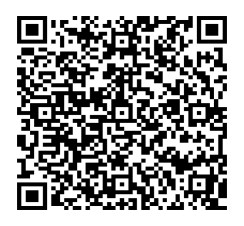 № ПЗН-59174 від 16.10.2023до проєкту рішення Київської міської ради:Про надання КОМУНАЛЬНОМУ НЕКОМЕРЦІЙНОМУ ПІДПРИЄМСТВУ «КИЇВСЬКА МІСЬКА НАРКОЛОГІЧНА КЛІНІЧНА ЛІКАРНЯ «СОЦІОТЕРАПІЯ» ВИКОНАВЧОГО ОРГАНУ КИЇВСЬКОЇ МІСЬКОЇ РАДИ (КИЇВСЬКОЇ МІСЬКОЇ ДЕРЖАВНОЇ АДМІНІСТРАЦІЇ) земельної ділянки в постійне користування для експлуатації та обслуговування будівель закладів охорони здоров’я та соціальної допомоги на вул. Петра Запорожця, 20 у Дніпровському районі міста КиєваЮридична особа:Відомості про земельну ділянку (кадастровий № 8000000000:66:081:0016).Обґрунтування прийняття рішення.Відповідно до статті 123 Земельного кодексу України, враховуючи, що земельна ділянка зареєстрована в Державному земельному кадастрі (витяг з Державного земельного кадастру про земельну ділянку від 17.10.2023 № НВ-0002191102023), право комунальної власності територіальної громади міста Києва на яку зареєстровано в установленому порядку (право власності зареєстровано в Державному реєстрі речових прав на нерухоме майно 17.12.2015, номер відомостей про речове право 12703543), Департаментом земельних ресурсів виконавчого органу Київської міської ради (Київської міської державної адміністрації) розроблено проєкт рішення Київської міської ради щодо надання земельної ділянки без зміни її меж та цільового призначення без складання документації із землеустрою.Мета прийняття рішення.Метою прийняття рішення є забезпечення реалізації встановленого Земельним кодексом України права особи на оформлення права користування на землю. Особливі характеристики ділянки.Стан нормативно-правової бази у даній сфері правового регулювання.Загальні засади та порядок передачі земельних ділянок у користування зацікавленим особам визначено Земельним кодексом України та Порядком набуття прав на землю із земель комунальної власності у місті Києві, затвердженим рішенням Київської міської ради від 20.04.2017 № 241/2463.Проєкт рішення не містить інформацію з обмеженим доступом у розумінні статті 6 Закону України «Про доступ до публічної інформації».Проєкт рішення не стосується прав і соціальної захищеності осіб з інвалідністю та не матиме впливу на життєдіяльність цієї категорії.Фінансово-економічне обґрунтування.Реалізація рішення не потребує додаткових витрат міського бюджету.Відповідно до Податкового кодексу України та Положення про плату за землю в місті Києві, затвердженого рішенням Київської міської ради від 23.06.2011 № 242/5629 «Про встановлення місцевих податків і зборів у м. Києві» (зі змінами та доповненнями) розрахунковий розмір земельного податку складатиме: 588 грн 91коп (0,01%).Прогноз соціально-економічних та інших наслідків прийняття рішення.Наслідками прийняття розробленого проєкту рішення стане реалізація зацікавленою особою своїх прав щодо користування земельною ділянкою.Доповідач: директор Департаменту земельних ресурсів Валентина ПЕЛИХ НазваКОМУНАЛЬНЕ НЕКОМЕРЦІЙНЕ ПІДПРИЄМСТВО «КИЇВСЬКА МІСЬКА НАРКОЛОГІЧНА КЛІНІЧНА ЛІКАРНЯ «СОЦІОТЕРАПІЯ» ВИКОНАВЧОГО ОРГАНУ КИЇВСЬКОЇ МІСЬКОЇ РАДИ (КИЇВСЬКОЇ МІСЬКОЇ ДЕРЖАВНОЇ АДМІНІСТРАЦІЇ) Перелік засновників (учасників)КИЇВСЬКА МІСЬКА РАДА
Код ЄДРПОУ засновника: 22883141
Адреса засновника: 01044, м. Київ, вул. Хрещатик, 36 Кінцевий бенефіціарний власник (контролер) Відсутній Реєстраційний номер:від 06.10.2023 № 463445955 Місце розташування:м. Київ, р-н Дніпровський, вул. Петра Запорожця, 20 Площа:0,3854 га Вид та термін    користування:право в процесі оформлення (постійне користування) Категорія земель:землі житлової та громадської забудови Вид цільового призначення:03.03 для будівництва та обслуговування будівель закладів охорони здоров'я та соціальної допомоги (для експлуатації та обслуговування будівель закладів охорони здоров'я та соціальної допомоги)Нормативна грошова оцінка (за попереднім розрахунком*)5 889 093 грн 03 коп. *Наведені розрахунки нормативної грошової оцінки не є остаточними і будуть уточнені    відповідно до вимог чинного законодавства при оформленні права на земельну ділянку. *Наведені розрахунки нормативної грошової оцінки не є остаточними і будуть уточнені    відповідно до вимог чинного законодавства при оформленні права на земельну ділянку. Наявність будівель і   споруд на ділянці:Земельна ділянка забудована нежитловою будівлею літ. «Б» загальною площею 1387,1 кв.м, та нежитловою будівлею літ. «В» загальною площею 115 кв.м, право оперативного управління зареєстровано в Державному реєстрі речових прав на нерухоме майно 18.09.2023, номер запису про інше речове право 51837142 (інформаційна довідка з Державного реєстру речових прав на нерухоме майно від 16.10.2023 № 350468363), які належать на праві оперативного управління Комунальному некомерційному підприємству «Київська міська наркологічна клінічна лікарня «Соціотерапія» виконавчого органу Київської міської ради (Київської міської державної адміністрації) відповідно до розпорядження виконавчого органу Київської міської ради (Київської міської державної адміністрації) від 06.08.2013              № 1352 «Про закріплення об’єктів комунальної власності територіальної громади міста Києва» та розпорядження виконавчого органу Київської міської ради (Київської міської державної адміністрації) від 16.07.2021 № 1579 «Про внесення змін до Статуту комунального некомерційного підприємства «Київська міська наркологічна клінічна лікарня «Соціотерапія» виконавчого органу Київської міської ради (Київської міської державної адміністрації). Наявність ДПТ:Детальний план території відсутній. Функціональне   призначення згідно з  Генпланом:Відповідно до Генерального плану міста Києва, затвердженого рішенням Київської міської ради від 28.03.2002 № 370/1804, земельна ділянка за функціональним призначенням належить до території громадських будівель та споруд (існуючі). Правовий режим:Земельна ділянка належить до земель комунальної власності територіальної громади міста Києва, право власності зареєстровано у Державному реєстрі речових прав на нерухоме майно 17.12.2015, номер відомостей про речове право 12703543 (інформація з Державного реєстру речових прав на нерухоме майно від 16.10.2023 № 350467880). Розташування в зеленій  зоні:Земельна ділянка не входить до зеленої зони. Інші особливості:Рішенням Київської міської ради від 12.07.2007 № 1078/1739 «Про надання стоматологічній поліклініці Дніпровського району м. Києва земельної ділянки для експлуатації та обслуговування будівель і споруд дитячого відділення поліклініки на вул. Петра Запорожця, 20 у Дніпровському районі м. Києва» земельна ділянка площею 0,39 га (кадастровий номер 8000000000:66:081:0016) надана стоматологічній поліклініці Дніпровського району м. Києва в постійне користування для експлуатації та обслуговування будівель і споруд дитячого відділення поліклініки на вул. Петра Запорожця, 20 у Дніпровському районі міста Києва (державний акт на право постійного користування земельною ділянкою від 26.01.2009           № 09-9-00052). Інші особливості:Зазначаємо, що Департамент земельних ресурсів не може перебирати на себе повноваження Київської міської ради та приймати рішення про надання або відмову у наданні в постійне користування земельної ділянки, оскільки відповідно до пункту 34 частини першої статті 26 Закону України «Про місцеве самоврядування в Україні» та статей 9, 122 Земельного кодексу України такі питання вирішуються виключно на пленарних засіданнях сільської, селищної, міської ради.Зазначене підтверджується, зокрема, рішеннями Верховного Суду від 28.04.2021 у справі № 826/8857/16, від 17.04.2018 у справі № 826/8107/16, від 16.09.2021 у справі № 826/8847/16. Зважаючи на вказане, цей проєкт рішення направляється для подальшого розгляду Київською міською радою відповідно до її Регламенту.Директор Департаменту земельних ресурсівВалентина ПЕЛИХ